Kontaktujemy się o godz.11.00 – I grupa, o godz. 11.30 – grupa IIZadania na poniedziałek, 20 kwietnia Czytanie opowiadania Małgorzaty Węgrzyńskiej „Naprzeciwko północy”. Budowa i zasady działania kompasu.  Ćwiczenia w pisaniu wyrazów z cząstką –om. Rodzaje przymiotników w liczbie pojedynczej. Rysowanie kompasu. Odczytywanie, zapisywanie i porównywanie liczb w zakresie 1000.Przeczytaj tekst- podręcznik s. 60-61. Wykonaj ćwiczenie 1,2,3,4 – ćwiczenia.W jaki sposób można wyznaczyć kierunki w terenie, jeśli nie mamy kompasu? – dowiesz się po oglądnięciu krótkiego filmu lub przeczytaniu tekstu – podręcznik s. 62.                           Skopiuj podany adres  w wyszukiwarce.https://www.youtube.com/watch?v=1y_aH7dzxioOkreślenie kierunków geograficznych potrzebne jest do sprawnego poruszania się w terenie lub przy posługiwaniu się mapą. Wyróżniamy cztery kierunki główne: Północ (N-orth), Południe (S-outh), Wschód (E-ast) i Zachód (W-est). Oznaczamy je symbolami literowymi od pierwszych liter kierunków w języku angielskim. Kierunki pośrednie, jak sama nazwa wskazuje wyznacza się pomiędzy kierunkami głównymi. Mamy więc północny wschód (NE), południowy wschód (SE), południowy zachód (SW) oraz północny zachód (NW). 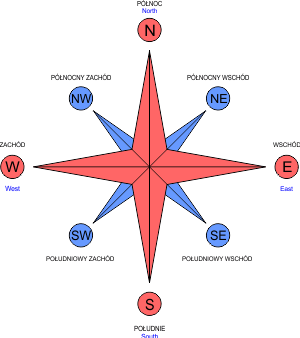 Na kartce z bloku narysuj kompas i zaznacz kierunki.Edukacja matematyczna – wykonaj w ćwiczeniach zadania s. 40.  Liczby z zad. 5 (zielona ramka)  zapisz słowami w zeszycie.